Publicado en  el 16/12/2014 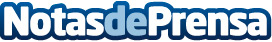 Repsol alcanza un acuerdo con Talisman Energy para adquirir la compañía canadienseRepsol ha acordado la adquisición del 100% de la compañía petrolera canadiense Talisman Energy por valor de 8.300 millones de dólares estadounidenses (6.640 millones de euros), más la deuda.Datos de contacto:REPSOLNota de prensa publicada en: https://www.notasdeprensa.es/repsol-alcanza-un-acuerdo-con-talisman-energy_1 Categorias: Otras Industrias http://www.notasdeprensa.es